 Б О Й О Р О К                                                               Р А С П О Р Я Ж Е Н И Е         «05» декабрь 2019 й                   № 52                     «05»декабря 2019 годаОб оплате документов       В соответствии с пунктом  1 части 1 статьи 15 и частью 6 статьи 43 Федерального закона от 6 октября 2003 года № 131-ФЗ  «Об общих  принципах организации местного самоуправления в Российской Федерации», в соответствии п.8 ст.7 Федерального закона от 06.12.2011 г. № 402 –ФЗ «О бухгалтерском учете»,Представленные ООО «Экология Т»   счет- фактуру № 14215 от         05 декабря 2019 года и акт выполненных работ № 14215  от 05 декабря  2019 года,- за   услуги по обращению с твердыми коммунальными отходами, договор № 07-0065 от 09.01.2019 г., за октябрь- декабрь 2019 г. на сумму 1 186, 03 руб. (одна тысяча сто восемьдесят шесть  руб.03 коп.)2. МКУ «Централизованная бухгалтерия МР Буздякский район РБ» принять к учету и оплатить в декабре  2019 года.       2. Контроль за исполнением настоящего распоряжения и ответственность оставляю за собой.  Глава СП Арслановский сельсовет:                                    В.К.Хафизов Б О Й О Р О К                                                               Р А С П О Р Я Ж Е Н И Е         «04» декабрь 2019 й                   № 51                    «04»декабря 2019 годаОб оплате документов       В соответствии с пунктом  1 части 1 статьи 15 и частью 6 статьи 43 Федерального закона от 6 октября 2003 года № 131-ФЗ  «Об общих  принципах организации местного самоуправления в Российской Федерации», в соответствии п.8 ст.7 Федерального закона от 06.12.2011 г. № 402 –ФЗ «О бухгалтерском учете»,Представленные ООО «Башкирские распределительные электрические сети» счет- фактуру № 46016 от 25 ноября 2019 года и акт выполненных работ № 13266  от 25 ноября 2019 года,- за  техническое  и  оперативное обслуживание уличного освещения за ноябрь 2019г. по договору РЭС-7.10/Д-00678 от 15.02.2019г. на сумму 9090 руб.91 коп (девять тысяч девяносто  руб.91 коп.)2. МКУ «Централизованная бухгалтерия МР Буздякский район РБ» принять к учету и оплатить в декабре 2019 года.       2. Контроль за исполнением настоящего распоряжения и ответственность оставляю за собой.  Глава СП Арслановский сельсовет:                                     В.К.Хафизов Б О Й О Р О К                                                               Р А С П О Р Я Ж Е Н И Е         «23» декабрь 2019 й                   № 60                    «23»декабря 2019 годаОб оплате документов       В соответствии с пунктом  1 части 1 статьи 15 и частью 6 статьи 43 Федерального закона от 6 октября 2003 года № 131-ФЗ  «Об общих  принципах организации местного самоуправления в Российской Федерации», в соответствии п.8 ст.7 Федерального закона от 06.12.2011 г. № 402 –ФЗ «О бухгалтерском учете»,Представленные ИП Мухаметьянова А.Ш счет- фактуру № 73 от 23 декабря 2019 года и акт о приемке выполненных работ за декабрь  2019 КС2 №1 от 23.12.2019 г., КС3 №1 от 23.12.2019 г.- за проведение работ по капитальному ремонту уличного освещения д.Киязибаш, с.Арсланово СП Арслановский сельсовет МР Буздякский район РБ, в соответствии с муниципальным договором № 2 от 20 ноября 2019 года на сумму 147 522 руб.76 коп (   сто сорок семь тысяч пятьсот двадцать два  руб.76 коп.)       2. МКУ «Централизованная бухгалтерия МР Буздякский район РБ» принять к учету и оплатить в декабре 2019 года.       3. Контроль за исполнением настоящего распоряжения и ответственность оставляю за собой.  Глава СП Арслановский сельсовет:                                     В.К.ХафизовО переносе дня выплаты  заработной платыВ связи с закрытием финансового года и новогодними праздниками                                                           ПРИКАЗЫВАЮ 1.Выплатить  сотруднику по  ВУС  заработную плату с федерального бюджета за  первую и вторую половину декабря  2019  года  до 12 декабря 2019 года.                     2.МКУ «Централизованной бухгалтерии МР Буздякский район РБ» произвести выплату заработной платы.3.Контроль за исполнением настоящего распоряжения оставляю за собой.Глава   СП Арслановский сельсовет                        В.К.ХафизовО переносе дня выплаты  заработной платыВ связи с закрытием финансового года и новогодними праздниками                                                           ПРИКАЗЫВАЮ1.Выплатить  сотрудникам сельского поселения Арслановский сельсовет МР Буздякский район РБ  заработную плату за первую и вторую половину декабря 2019  года  до  20 декабря 2019 года.2.МКУ «Централизованной бухгалтерии МР Буздякский район РБ» произвести выплату заработной платы.3.Контроль за исполнением настоящего распоряжения оставляю за собой.Глава   СП Арслановский сельсовет                      В.К.Хафизов    Б О Й О Р О К                                                           Р А С П О Р Я Ж Е Н И Е         «16» декабрь 2019 й                   № 57                    «16»декабря 2019 годаОб оплате документов       В соответствии с пунктом  1 части 1 статьи 15 и частью 6 статьи 43 Федерального закона от 6 октября 2003 года № 131-ФЗ  «Об общих  принципах организации местного самоуправления в Российской Федерации», в соответствии п.8 ст.7 Федерального закона от 06.12.2011 г. № 402 –ФЗ «О бухгалтерском учете»,Представленные ООО «ЭНЛИН» счет фактуру № 62 от 16 декабря 2019 года и счет на оплату № 62  от 16.12. 2019 г,КС2 №1 от 16.12.2019 г., КС3 №1 от 16.12.2019 г.- за проведение работ по капитальному ремонту уличного освещения д.Шланлыкулево, д.Киязибаш, д.Кызыл-Елга  с.Урзайбаш, с.Старые Богады СП Арслановский сельсовет МР Буздякский район РБ, в соответствии с муниципальным договором №1 от 22 октября 2019 года на сумму 334458 руб.85 коп (   триста тридцать четыре   тысячи  четыреста пятьдесят восемь  руб.  85 коп.)       2. МКУ «Централизованная бухгалтерия МР Буздякский район РБ» принять к учету и оплатить в декабре 2019 года.       3. Контроль за исполнением настоящего распоряжения и ответственность оставляю за собой.  Глава СП Арслановский сельсовет:                                     В.К.Хафизов    Б О Й О Р О К                                                           Р А С П О Р Я Ж Е Н И Е         «16» декабрь 2019 й                   № 58                    «16»декабря 2019 годаОб оплате документов       В соответствии с пунктом  1 части 1 статьи 15 и частью 6 статьи 43 Федерального закона от 6 октября 2003 года № 131-ФЗ  «Об общих  принципах организации местного самоуправления в Российской Федерации», в соответствии п.8 ст.7 Федерального закона от 06.12.2011 г. № 402 –ФЗ «О бухгалтерском учете»,Представленные ООО «Башкирские распределительные электрические сети» счет- фактуру № 50703 от 16 декабря 2019 года и акт выполненных работ № 14244  от 16 декабря 2019 года,- за   предоставление возможности размещения приборов освещения на опорах ВЛ до 1 кВ за октябрь 2019 г. по договору №РЭС-7.28./Д-01194 от 16.02.2017 г.;- за   предоставление возможности размещения приборов освещения на опорах ВЛ до 1 кВ за ноябрь  2019 г. по договору №РЭС-7.28./Д-01194 от 16.02.2017 г.; - за   предоставление возможности размещения приборов освещения на опорах ВЛ до 1 кВ за декабрь 2019 г. по договору №РЭС-7.28./Д-01194 от 16.02.2017 г.; на сумму 22 руб.50 коп (двадцать два  руб.50 коп.)2. МКУ «Централизованная бухгалтерия МР Буздякский район РБ» принять к учету и оплатить в декабре  2019 года.       2. Контроль за исполнением настоящего распоряжения и ответственность оставляю за собой.  Глава СП Арслановский сельсовет:                                     В.К.Хафизов    Б О Й О Р О К                                                           Р А С П О Р Я Ж Е Н И Е         «18» декабрь 2019 й                   № 59                    «18»декабря 2019 года1. Принять  Арсланова Салавата Радиковича с  18.12.2019  года  ежедневной отработки с 9-00 ч  по 13-00 ч, временно,  к отбыванию административного наказания в виде обязательных работ  на 160 часов на территории  СП Арслановский сельсовет.2. Назначить наблюдателем за исполнением обязательных работ Зиннатуллину И.Н..3. Вести табель учета рабочего времени согласно предписанию.Основание: направление  Туймазинский МФ ФКУ УИИ УФСИН России по Республике Башкортостан от 17.12.2019 г № 3\ТО\66\36-2663Глава  СПАрслановский сельсовет:                                         В.К.ХафизовБашҡортостан Республикаhы Бүздəк районымуниципаль районынынАрыслан ауыл советыауыл билəмəhе Хакимиəте452722, Иске Богазы ауылыҮзәк урамы,53/4тел. 2-91-83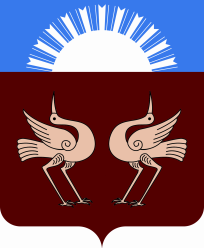 Республика Башкортостан Администрация сельского поселения Арслановский  сельсовет муниципального районаБуздякский район452722, с.Старые Богады                Ул Центральная, 53/4тел. 2-91-83Башҡортостан Республикаhы Бүздəк районымуниципаль районынынАрыслан ауыл советыауыл билəмəhе Хакимиəте452722, Иске Богазы ауылыҮзәк урамы,53/4тел. 2-91-83Республика Башкортостан Администрация сельского поселения Арслановский  сельсовет муниципального районаБуздякский район452722, с.Старые Богады                Ул Центральная, 53/4тел. 2-91-83Башҡортостан Республикаhы Бүздəк районымуниципаль районынынАрыслан ауыл советыауыл билəмəhе Хакимиəте452722, Иске Богазы ауылыҮзәк урамы,53/4тел. 2-91-83Республика Башкортостан Администрация сельского поселения Арслановский  сельсовет муниципального районаБуздякский район452722, с.Старые Богады                Ул Центральная, 53/4тел. 2-91-83Башҡортостан Республикаhы     Бүздəк районымуниципаль районынынАрыслан ауыл советыауыл билəмəhе Хакимиəте452722, Иске Богазы ауылыҮзәк урамы,53/4тел. 2-91-83Республика Башкортостан Администрация сельского поселения Арслановский  сельсовет муниципального района Буздякский район452722, с.Старые Богады                Ул Центральная, 53/4тел. 2-91-83Б О Й О Р О К«09» декабрь 2019 й.         № 54Р А С П О Р Я Ж Е Н И Е«09 »декабря 20 19 г.Башҡортостан Республикаhы             Бүздəк районымуниципаль районынынАрыслан ауыл советыауыл билəмəhе Хакимиəте452722, Иске Богазы ауылыҮзәк урамы,53/4тел. 2-91-83Республика Башкортостан Администрация сельского поселения Арслановский  сельсовет муниципального района          Буздякский район452722, с.Старые Богады                Ул Центральная, 53/4тел. 2-91-83Б О Й О Р О К«09»декабрь 2019 й.         № 55Р А С П О Р Я Ж Е Н И Е«09»декабря 20 19 г.Башҡортостан Республикаhы Бүздəк районымуниципаль районынынАрыслан ауыл советыауыл билəмəhе Хакимиəте452722, Иске Богазы ауылыҮзәк урамы,53/4тел. 2-91-83Республика Башкортостан Администрация сельского поселения Арслановский  сельсовет муниципального районаБуздякский район452722, с.Старые Богады                Ул Центральная, 53/4тел. 2-91-83Башҡортостан Республикаhы Бүздəк районымуниципаль районынынАрыслан ауыл советыауыл билəмəhе Хакимиəте452722, Иске Богазы ауылыҮзәк урамы,53/4тел. 2-91-83Республика Башкортостан Администрация сельского поселения Арслановский  сельсовет муниципального районаБуздякский район452722, с.Старые Богады                Ул Центральная, 53/4тел. 2-91-83Башҡортостан Республикаhы Бүздəк районымуниципаль районынынАрыслан ауыл советыауыл билəмəhе Хакимиəте452722, Иске Богазы ауылыҮзәк урамы,53/4тел. 2-91-83Республика Башкортостан Администрация сельского поселения Арслановский  сельсовет муниципального районаБуздякский район452722, с.Старые Богады                Ул Центральная, 53/4тел. 2-91-83